PD  K A M E N J A K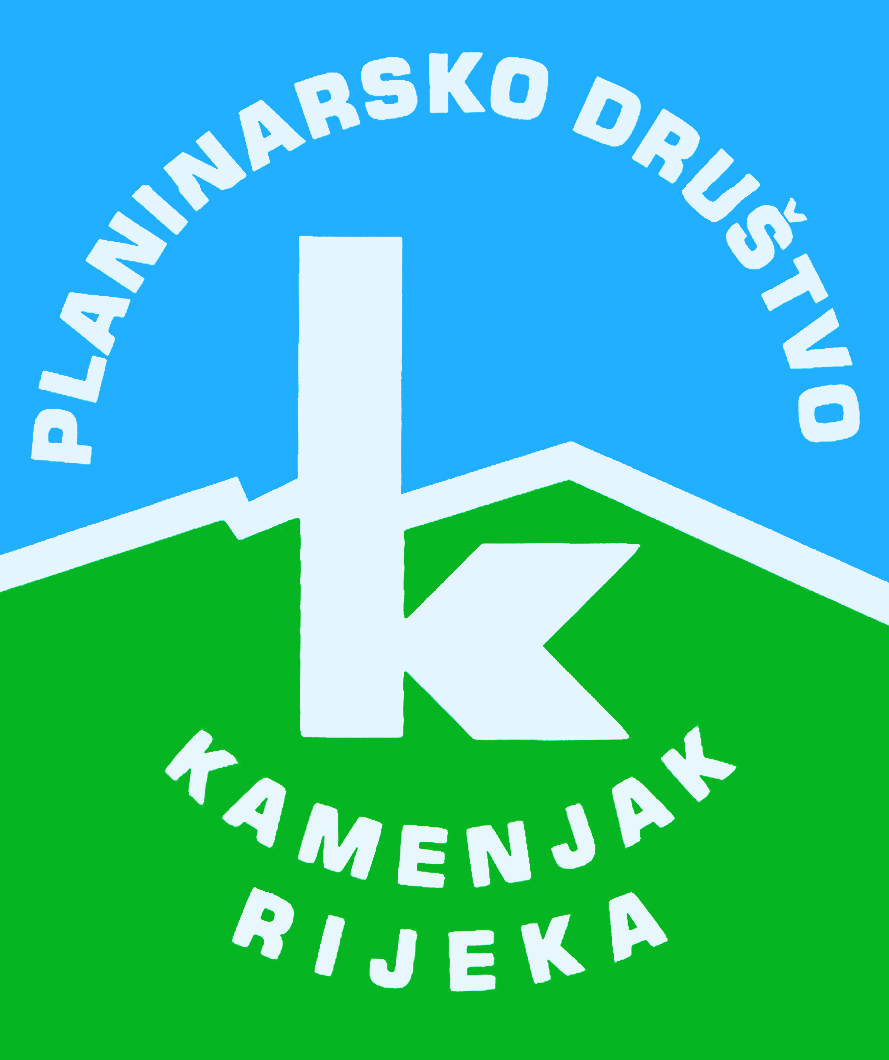 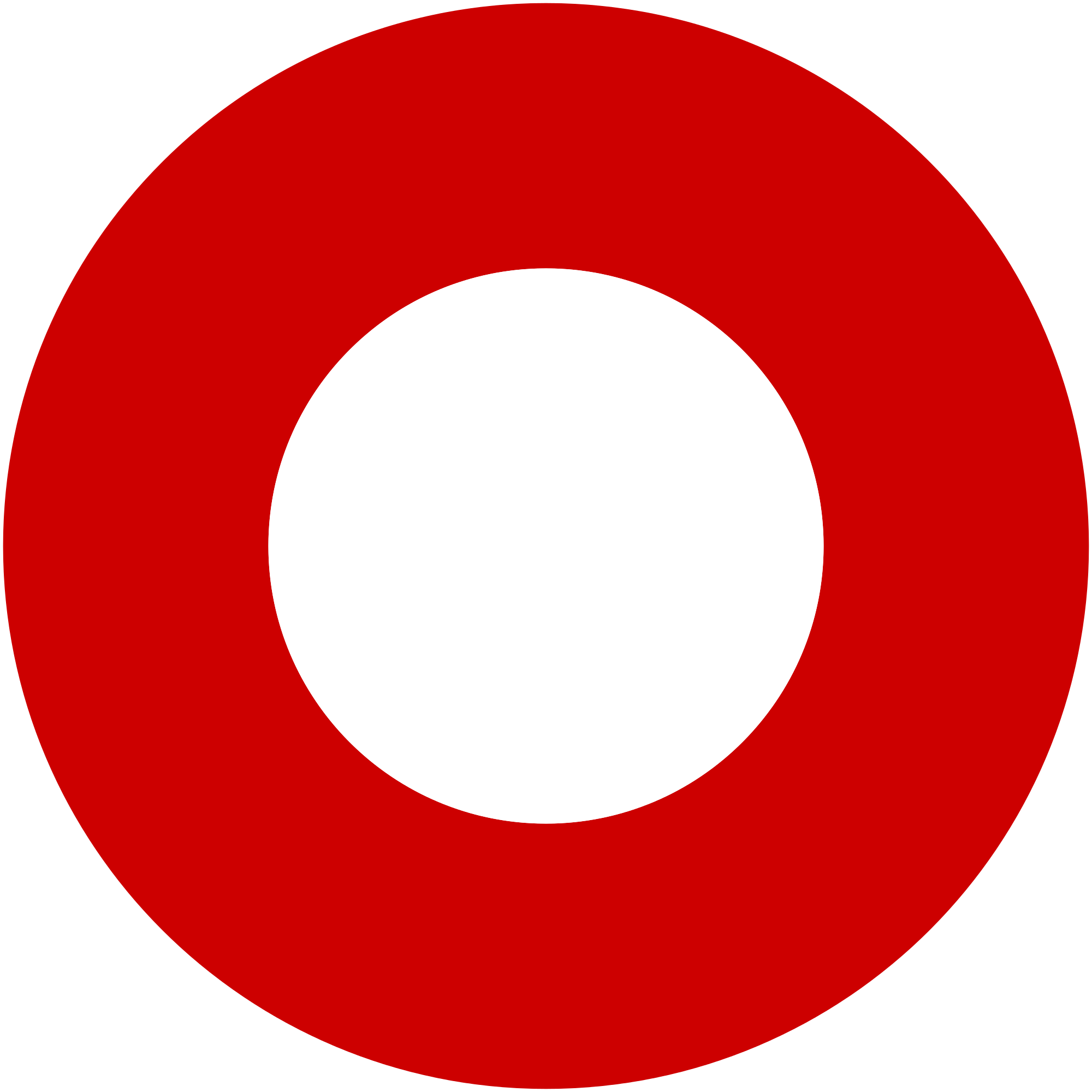 Korzo 40/I - RIJEKA tel: 051/331-212 Prijavom na izlet svaki član Društva potvrđuje da je upoznat sa zahtjevima izleta, da ispunjava zdravstvene, fizičke i tehničke uvjete za sigurno sudjelovanje na izletu, da ima uplaćenu članarinu HPS-a za tekuću godinu, te da pristupa izletu na vlastitu odgovornost. Sudionik je dužan tijekom izleta slušati upute vodiča. U slučaju loših vremenskih prilika ili drugih nepredviđenih okolnosti, vodič ima pravo promijeniti rutu ili otkazati izlet. Creta di Timau 
(2217 m)Creta di Timau 
(2217 m)nedjelja, 12.07.2015.nedjelja, 12.07.2015.Polazak: Jelačićev trg u 5,3 satiPovratak: oko 22 sataPrijevoz: autobusCijena: 120 knOpis: 
A grupa: mjesto Timau - planinarski dom (oko 4 sata hoda)B grupa: nastavlja od planinarskog doma do jezera iznad kojega su penjačke ture (oko 5 sati hoda)C grupa: nastavlja od jezera do vrha Cota di Timau (oko 6 sati hoda)U domu uz umjerene cijene moguć ručak.Za ljubitelje mliječnih proizvoda pokraj planinarskog doma nalazi se sirana.Opis: 
A grupa: mjesto Timau - planinarski dom (oko 4 sata hoda)B grupa: nastavlja od planinarskog doma do jezera iznad kojega su penjačke ture (oko 5 sati hoda)C grupa: nastavlja od jezera do vrha Cota di Timau (oko 6 sati hoda)U domu uz umjerene cijene moguć ručak.Za ljubitelje mliječnih proizvoda pokraj planinarskog doma nalazi se sirana.Težina staze: lagana staza (ovisno o grupi)Težina staze: lagana staza (ovisno o grupi)Oprema: Osnovna planinarska oprema.Oprema: Osnovna planinarska oprema.Vodič(i): Fehim Buševac (+ 385 99 759 4502)Vodič(i): Fehim Buševac (+ 385 99 759 4502)Prijave i informacije: u tajništvu Društva do 07.07.2015.Prijave i informacije: u tajništvu Društva do 07.07.2015.